ТЕРРИТОРИАЛЬНАЯ ИЗБИРАТЕЛЬНАЯ КОМИССИЯ ГОРОДА КАРАБАШАРЕШЕНИЕг. КарабашО предложении кандидатур для дополнительного зачисления в резерв составов участковых избирательных комиссий, сформированных на территории Карабашского городского округаЧелябинской области       В соответствии с пунктом 9 статьи 26, пунктом 51 статьи 27  Федерального закона «Об основных гарантиях избирательных прав и права на участие в референдуме граждан Российской Федерации», руководствуясь пунктом 11 части 2.1. Порядка формирования резерва составов участковых комиссий и назначения нового члена участковой комиссии из резерва составов участковых комиссий, утвержденного Постановлением Центральной избирательной комиссии Российской Федерации от 05.12.2012г. № 152/1137-6, Постановлением Избирательной комиссии Челябинской области от 15.01.2013г. № 62/461-5 «О методических рекомендациях о порядке формирования участковых избирательных комиссий в Челябинской области», территориальная избирательная комиссия города Карабаша РЕШАЕТ:1. Предложить Избирательной комиссии Челябинской области кандидатуры для дополнительного зачисления в резерв составов участковых избирательных комиссий, сформированных на территории Карабашского городского округа Челябинской области согласно приложению.2. Направить настоящее решение в Избирательную комиссию Челябинской области.3. Контроль за выполнением настоящего решения возложить на секретаря Территориальной избирательной комиссии города Карабаша Хисматулину Ю.В.        Председатель комиссии					         С.М. Кожевников          Секретарь комиссии		                  		         Ю.В. ХисматулинаПриложение к решению Территориальнойизбирательной комиссии г. Карабаша от 01.02.2019г. № 58/608-1С П И С О Ккандидатур, предложенных для дополнительного зачисления в резерв составов участковых избирательных комиссий на территории Карабашского городского округа Челябинской областиПредседатель Территориальной избирательнойкомиссии г.Карабаша                                                                 С.М. Кожевников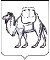 1 февраля 2019 года                      № 58-608/1№п.п.Фамилия, Имя, ОтчествоДата рожденияКем предложенаОчередность назначения, указанная политической партией(при наличии)1НазарчукЕлена Николаевна23.04.1962Собрание избирателей по месту работы--2СолькаеваЗаринаГаязовна19.06.1977 Собрание избирателей по месту работы--3Мякишева Елена Владимировна01.07.1981 Собрание избирателей по месту работы--